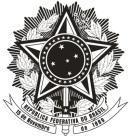 SERVIÇO PÚBLICO FEDERALINSTITUTO FEDERAL DE EDUCAÇÃO, CIÊNCIA E TECNOLOGIA DO CEARÁCAMPUS DE HORIZONTEATA DE REUNIÃO – SETOR DE ENSINONo décimo sétimo dia do mês de agosto do ano de dois mil e dezoito, entre as treze horas e às quatorze horas e trinta minutos, reuniram-se na sala de reuniões do campus Horizonte: Alanna Oliveira Pereira Carvalho, Professora EBTT e Diretora de ensino; Paulo Hyder da Silva Andrade, professor EBTT e coordenador de pesquisa e extensão; Flavia de Miranda Leao Leite Costa, professora EBTT; Múcio Costa Campos Filho, professor EBTT; Adriana da Rocha Carvalho, professora EBTT; Maria Madalena da Silva, professora EBTT; Antônio Florêncio de Brito alves, professor EBTT e Paula Denise Girão Nobre de Souza, professora EBTT. A pauta da reunião foi apresentar: 1)  Os procedimentos para cópia e impressão de atividades didáticas, 2) O memorando circular nº30/2018 PROEN/REITORIA sobre a carga horária docente, 3) A agenda das atividades do setor de ensino, pesquisa e extensão e 4) Informes. Iniciando a reunião, A diretora Alanna, que conduziu o momento, informou sobre os procedimentos para impressão na máquina XEROX, logo após, mostrou o memorando circular nº 30/2018 PROEN/REITORIA sobre a carga horária docente que, após verificação dos dados pelo campus de Horizonte, estará publicizada na plataforma Nilo Peçanha. Durante essa exposição mostrou uma planilha com a situação institucional de cada PIT E RIT que os professores fizeram.  A diretora informou que havia trê professores com afastamento para doutorado: A Flávia, com a afastamento parcial; e Pablo e Camila, com afastamento integral. em seguida perguntou aos professores quem estava cursando algum curso que não tenha sido informado a administração: A professora Paula informou que estava fazendo uma segunda graduação em bacharelado. Foi informado que os professores Michele e Vitor Hugo estão por vir. Em seguida foi discutida a situação das cargas horárias dos professores, que durante essa exposição houve várias intervenções de temas relacionados: Sugeriu que o professor Múcio revisasse sua carga horária; foi apresentado o professor Florêncio, da disciplina de mecânica; Informou que os dados ora apresentados foram captados dos sistemas Acadêmico, PRPI e do SIGPROEXT, além dos PIT’s apresentados; assim ressaltou a necessidade de o docente manter atualizado o cadastro dos cursos FIC no SIGPROEXT; foi pedido aos professores para verificarem os dados das suas respectivas portarias de carga horária; a diretora informou que o Germário disse que a portaria de comissão de elaboração de curso - PPC não vale como comissão permanente, pois a carga horária de trabalho da comissão PPC está incluída obrigatoriamente nas duas horas das reuniões semanais; em seguida lembrou quais são as comissões permanentes para quem tivesse interesse: Comissão de divulgação, CPPD, núcleo docente estruturante, comissão própria de avaliação, PPE, NAPNE, NEABI e outros. Informou que as portarias de carga horária emitidas pelo campus foram inseridas no gestaoproen.ifce.edu.br e então verificaram a existência de algumas portarias. Foi notado que o sistema não continha alguns status e documentos que já foram emitidos e portanto está desatualizado. Foi obversado que a última atualização do gestaoproen.ifce.edu.br foi em treze de agosto de dois mil e dezoito, então a diretora solicitou que quem não encontrasse portaria existente no gestaoproen.ifce.edu.br entrasse em contato com os setores responsáveis para atualização do sistema. Foi observado que Atividades em EAD em curso de licenciatura contam como carga horária, conforme observaram no documento no caso da professora Paula. Sobre a Agenda dos docentes, A Alanna sugeriu a criação de um calendário único das atividades de aulas dos professores no campus. Dentre as ideias sugeridas, foi aceita a de a Andrhea, Técnica em Secretariado, gerir essa agenda. Sobre o atendimento ao aluno, a professora alanna informou que os professores poderiam usar as cinco salas de estudos da biblioteca e que pelo menos duas delas seriam priorizadas para suprir essa demanda. O agendamento das salas é feito com os servidores lotados na biblioteca. Foi ressaltado que a sala de aula 2 (dois) é para uso prioritário dos cursos de línguas e que a comissão de horários deveria observar essa questão quando necessário fazer o mapeamento das salas. Sobre a sala dos professores, discutiram o layout da sala; As professoras Flávia, Paula e Adriana ressaltaram que a falta de um espaço individual para o professor dificulta a permanência no campus, quando não por motivo de trabalho em sala de aula. Na sequência, discutiram possíveis soluções para ampliação ou mudança da sala dos professores; a professora Alanna se comprometeu a falar com o Moisés, diretor geral, e com o Ebson, diretor administrativo, para viabilizar essa questão. Mudando de assunto, foi dito que o plano de permanência e êxito está parado, pois as pessoas responsáveis para dar sequência às ações, atribuídas pela coordenação técnico-pedagógica,  não se manifestaram. Os encaminhamentos foram: 1) Que os professores revejam os dados da portaria de carga horária e Múcio revisar a sua carga horária, 2) Que os professores atualizem sempre os cursos FIC’s no sistema SIGPROEXT, 3) Quem não encontrasse portaria existente no gestaoproen.ifce.edu.br entrasse em contato com os setores responsáveis para atualização do sistema. 4) Criar o calendário único das atividades de aulas dos professores, 5) Avisar a comissão de horários sobre a prioridade da sala 2 para ensino de línguas, 6) Falar com a direção geral e administrativa sobre a problemática da sala dos professores e 7) Que os devidos responsáveis deem sequência as ações do plano de permanência e êxito. Nada mais havendo a declarar, encerrou-se a reunião. Eu, Ramon Albuquerque, técnico de laboratório transcrevi a presente ata, gravada em áudio, que depois de lida será assinada por mim e pelos participantes.Alanna Oliveira Pereira CarvalhoPaulo Hyder da Silva AndradeFlavia de Miranda Leao Leite CostaMúcio Costa Campos FilhoAdriana da Rocha CarvalhoMaria Madalena da SilvaAntônio Florêncio de Brito alvesPaula Denise Girão Nobre de SouzaRamon dos Santos Albuquerque